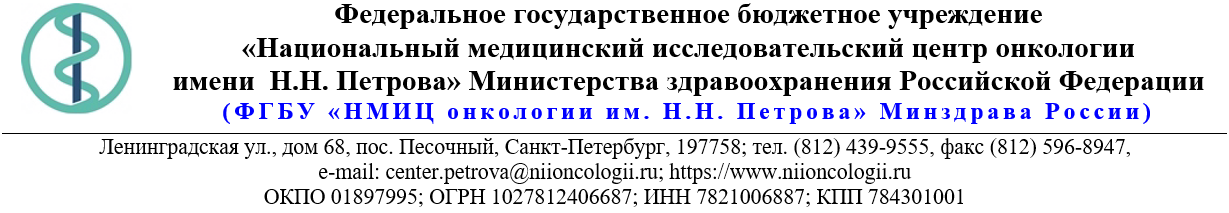 ЗАЯВКА НА ЗАКУПКУ11.Описание объекта закупки24.04.2024 № 10.3-09/743Ссылка на данный номер обязательна!Запрос о предоставлении ценовой информациидля нужд ФГБУ «НМИЦ онкологии им. Н.Н. Петрова» Минздрава РоссииСтруктура цены (расходы, включенные в цену товара/работы/услуги) должна включать в себя:1)	стоимость товара/работы/услуги; 2)	стоимость упаковки товара;3)	стоимость транспортировки товара от склада поставщика до склада покупателя, включающая в себя все сопутствующие расходы, а также погрузочно-разгрузочные работы;4)	расходы поставщика на уплату таможенных сборов, налоговых и иных обязательных платежей, обязанность по внесению которых установлена российским законодательством;5)  все иные прямые и косвенные накладные расходы поставщика/подрядчика/исполнителя, связанные с поставкой товара/выполнением работ/оказанием услуг и необходимые для надлежащего выполнения обязательств.Сведения о товаре/работе/услуге: содержатся в Приложении.Просим всех заинтересованных лиц представить свои коммерческие предложения (далее - КП) о цене поставки товара/выполнения работы/оказания услуги с использованием прилагаемой формы описания  товара/работы/услуги и направлять их в форме электронного документа, подписанного квалифицированной электронной цифровой подписью (электронная цифровая подпись должна быть открепленной, в формате “sig”) по следующему адресу: 4399541@niioncologii.ru.Информируем, что направленные предложения не будут рассматриваться в качестве заявки на участие в закупке и не дают в дальнейшем каких-либо преимуществ для лиц, подавших указанные предложения.Настоящий запрос не является извещением о проведении закупки, офертой или публичной офертой и не влечет возникновения каких-либо обязательств заказчика.Из ответа на запрос должны однозначно определяться цена единицы товара/работы/услуги и общая цена контракта на условиях, указанных в запросе, срок действия предлагаемой цены.КП оформляется на официальном бланке (при наличии), должно содержать реквизиты организации (официальное наименование, ИНН, КПП - обязательно), и должно содержать ссылку на дату и номер запроса о предоставлении ценовой информации. КП должно содержать актуальные на момент запроса цены товара (работ, услуг), технические характеристики и прочие данные, в том числе условия поставки и оплаты, полностью соответствующие указанным в запросе о предоставлении ценовой информации.В КП должно содержаться однозначное указание на то, что предлагаемые товары (работы, услуги) полностью и по всем запрошенным характеристиками соответствуют описанию объекта закупки, содержащемуся в запросе о предоставлении ценовой информации, выраженное одним из следующих способов: - указанием в КП соответствующего запросу описания товара (работы, услуги)- подтверждением в тексте КП намерения поставки товара (выполнения работы, услуги) на условиях, указанных в запросе, в случае заключения контракта.Обращаем внимание, что в случае осуществления закупки путём заключения контракта (договора) с единственным поставщиком (в предусмотренных законом случаях) контракт (договор) заключается в форме электронного документа с использованием системы электронного документооборота. Документы о приемке по такому контракту (договору) также оформляются в виде электронных документов в системе электронного документооборота..Наименование объекта закупкиПоставка медицинских инструментовМесто поставки товара, оказания услуг, выполнения работАвансирование (предусмотрено (____%)/ не предусмотрено)не предусмотреноДата начала исполнения обязательств контрагентомСрок окончания исполнения обязательств контрагентом 19.12.2024 Периодичность выполнения работ, оказания услуг, количество партий поставляемого товаровне более 3 партий по заявке в течение 10 рабочих дней Заказчика. Последняя дата подачи заявки на поставку 05.12.2024Документы, которые должны быть представлены контрагентом вместе с товаром, результатом выполненной работы, оказанной услуги (либо в составе заявки на участие)Требования к гарантии качества товара, работы, услуги (да/нет)8.1.Срок, на который предоставляется гарантия и (или) требования к объему предоставления гарантий качества товара, работы, услуги (Если ДА)да8.2.Размер обеспечения гарантийных обязательств
 (до 10% НМЦК)не предусмотреноПреимущества, требования к участникам, нац.режим9.1.Преимущества (СМП, Инвалиды, УИС)не предусмотрено9.2.Требования к участникам (специальное разрешение (лицензия), аккредитация, членство в СРО или свидетельство о допуске к определенному виду работ)не предусмотрено9.3.Запреты, ограничения, условия допуска по статье 14 Закона 
№ 44-ФЗне предусмотрено10.Дополнительные требования к участникам 
(при наличии ПП № 2571)не предусмотреноп/нНаименованиепродукцииТехнические характеристикиЕдиница измеренияпродукцииКол-воКод ОКПД2Страна происхожденияНДС %Цена за ед. Товара с НДС (руб.)Сумма с НДС (руб.)Зажим артериальныйЗажимы артериальные. Общая длина - 150 мм. Бранши изогнутые, длиной 26 мм, содержат поперечную насечку. Отклонение от оси - 7,5 мм. Ширина дистальной части бранш в сомкнутом состоянии - 2,7 мм. Толщина кончиков бранш -  1,8 мм. Замковая часть: ширина - 7 мм, толщина - 3,8 мм. Наличие кремальеры 3х3 зуба. Материал: нержавеющая сталь соответствует техническим требованиям ГОСТ 19126-2007 «Инструменты медицинские металлические с антибликовой поверхностью. Наличие маркировки. Инструменты должны быть упакованы индивидуально в потребительскую тару по ГОСТ 33781-2016. Стерилизация паровым методом (автоклавирование) и газовым методом (сухожаровой шкаф) до 185⁰С. (кат. № 14.0081.15)шт.1032.50.13.190Электрод-нож короткий; прямой; без изолированным стержнем; неантипригарный; многоразового пользованияЦелевое назначение: для электрохирургической резки и коагуляции с монополярными ручками.Общая длина: 60 ммДлина рабочей части: 30 ммФорма: ПрямойЭлектрическая сила: 6000 VpМонополярный / биполярный / пассивный: МонополярныйОдноразовые / многоразовые: МногоразовыйСтерильно / нестерильно: НестерильныйОчистка / дезинфекция: АвтоклавПодготовка: 75 цикловМонополярные ВЧ инструменты-ручки с разъемом под электроды Ø 2,4 мм.Примечание: вал Ø 2,4 ммМатериал: нержавеющая сталь SUS302, PEEK пластик 1 уп. - 5 шт. (кат. № 530-207)уп132.50.13.190Электрод-нож тонкий короткий; прямой; без изолированным стержнем; неантипригарный; многоразового пользованияЦелевое назначение: Монополярные электроды используются для электрохирургической резки и коагуляции с монополярными ручками.Общая длина: 60 ммДлина рабочей части: 30 ммФорма: Прямой, тонкийЭлектрическая сила: 6000 VpМонополярный / биполярный / пассивный: МонополярныйОдноразовые / многоразовые: МногоразовыйСтерильно / нестерильно: НестерильныйОчистка / дезинфекция: АвтоклавПодготовка: 75 цикловМонополярные ВЧ инструменты-ручки с разъемом под электроды Ø 2,4 мм Примечание: вал Ø 2,4 ммМатериал: нержавеющая сталь SUS302, PEEK пластик1 уп. - 5 шт. (кат. № 530-127)уп132.50.13.190Электрод-нож короткий; прямой; без изолированным стержнем; неантипригарный; многоразового пользованияЦелевое назначение: Монополярные электроды используются для электрохирургической резки и коагуляции с монополярными ручками.Общая длина: 65 ммДлина рабочей части: 30 ммФорма: ПрямойЭлектрическая сила: 6000 VpМонополярный / биполярный / пассивный: МонополярныйОдноразовые / многоразовые: МногоразовыйСтерильно / нестерильно: НестерильныйОчистка / дезинфекция: АвтоклавПодготовка: 75 цикловМонополярные ВЧ инструменты-ручки с разъемом под электроды Ø 4,0 мм Примечание: вал Ø 4,0 ммМатериал: нержавеющая сталь SUS302, PEEK пластик1 уп. - 5 шт. (кат. № 500-007)уп132.50.13.190Электрод-игла короткий; прямой; без изолированным стержнем; неантипригарный; многоразового пользованияЦелевое назначение: Монополярные электроды используются для электрохирургической резки и коагуляции с монополярными ручками.Общая длина: 65 ммДлина рабочей части: 25 ммФорма: ПрямойЭлектрическая сила: 6000 VpМонополярный / биполярный / пассивный: МонополярныйОдноразовые / многоразовые: МногоразовыйСтерильно / нестерильно: НестерильныйОчистка / дезинфекция: АвтоклавПодготовка: 75 цикловМонополярные ВЧ инструменты-ручки с разъемом под электроды Ø 4,0 мм Примечание: вал Ø 4,0 ммМатериал: нержавеющая сталь SUS302, PEEK пластик1 уп. - 5 шт. (кат. № 500-011)уп132.50.13.190Электрод-игла короткий; изогнутый; с изолированным стержнем; неантипригарный; многоразового пользованияЦелевое назначение: Монополярные электроды используются для электрохирургической резки и коагуляции с монополярными ручками.Общая длина: 74 ммДлина рабочей части: 24 ммДлина неизолированного кончика: 2,0 ммДиаметр рабочей части: 0,5 ммФорма: ИзогнутаяЭлектрическая сила: 6000 VpМонополярный / биполярный / пассивный: МонополярныйОдноразовые / многоразовые: МногоразовыйСтерильно / нестерильно: НестерильныйОчистка / дезинфекция: АвтоклавПодготовка: 75 цикловМонополярные ВЧ инструменты-ручки с разъемом под электроды Ø 2,4 мм Примечание: вал Ø 2,4 ммМатериал рабочей части: вольфрамМатериал изоляции: вольфрам, PEEK пластик(кат. № 530-013)шт.532.50.13.190Электрод-игла короткий; прямой; без изолированным стержнем; неантипригарный; многоразового пользованияЦелевое назначение: Монополярные электроды используются для электрохирургической резки и коагуляции с монополярными ручками.Общая длина: 65 ммДлина рабочей части: 25 ммФорма: ПрямойЭлектрическая сила: 6000 VpМонополярный / биполярный / пассивный: МонополярныйОдноразовые / многоразовые: МногоразовыйСтерильно / нестерильно: НестерильныйОчистка / дезинфекция: АвтоклавПодготовка: 75 цикловМонополярные ВЧ инструменты-ручки с разъемом под электроды Ø 2,4 мм Примечание: вал Ø 2,4 ммМатериал: нержавеющая сталь SUS302, PEEK пластик 1 уп. - 5 шт. (кат. № 530-211)уп132.50.13.190Электрод-петля проволочная; короткий; прямой; без изолированным стержнем; неантипригарный; многоразового пользованияЦелевое назначение: Монополярные электроды используются для электрохирургической резки и коагуляции с монополярными ручками.Общая длина: 65 ммДиаметр петли: 14 ммРазъем коннектора: 2,4 ммПетля проволочная Электрическая сила: 6000 VpМонополярный / биполярный / пассивный: МонополярныйОдноразовые / многоразовые: МногоразовыйСтерильно / нестерильно: НестерильныйОчистка / дезинфекция: АвтоклавПодготовка: 75 цикловМатериал: нержавеющая сталь SUS302, тефлон (FluoroPlate), PEEK пластик, полиэтилен 1 уп. - 5 шт. (кат. № 530-016)уп132.50.13.190Электрод-петля проволочная; короткий; прямой; без изолированным стержнем; неантипригарный; многоразового пользованияЦелевое назначение: Монополярные электроды используются для электрохирургической резки и коагуляции с монополярными ручками.Общая длина: 65 ммДиаметр петли: 14 ммРазъем коннектора: 4,0 ммПетля проволочная Электрическая сила: 6000 VpМонополярный / биполярный / пассивный: МонополярныйОдноразовые / многоразовые: МногоразовыйСтерильно / нестерильно: НестерильныйОчистка / дезинфекция: АвтоклавПодготовка: 75 цикловМонополярные ВЧ инструменты-ручки с разъемом под электроды Ø 4,0 мм Материал: нержавеющая сталь SUS302, тефлон (FluoroPlate), PEEK пластик, полиэтилен 1 уп. - 5 шт. (кат. № 500-016)уп132.50.13.190Электрод-петля ленточная; короткий; прямой; без изолированным стержнем; неантипригарный; многоразового пользованияЦелевое назначение: Монополярные электроды используются для электрохирургической резки и коагуляции с монополярными ручками.Общая длина: 65 ммДиаметр петли: 10 ммРазъем коннектора: 4,0 ммПетля проволочная Электрическая сила: 6000 VpМонополярный / биполярный / пассивный: МонополярныйОдноразовые / многоразовые: МногоразовыйСтерильно / нестерильно: НестерильныйОчистка / дезинфекция: АвтоклавПодготовка: 75 цикловМонополярные ВЧ инструменты-ручки с разъемом под электроды Ø 4,0 мм Материал: нержавеющая сталь SUS302, тефлон (FluoroPlate), PEEK пластик, полиэтилен 1 уп. - 5 шт. (кат. № 500-017)уп132.50.13.190Электрод-петля проволочная; короткий; прямой; без изолированным стержнем; неантипригарный; многоразового пользованияЦелевое назначение: Монополярные электроды используются для электрохирургической резки и коагуляции с монополярными ручками.Общая длина: 65 ммДиаметр петли: 10 ммРазъем коннектора: 4,0 ммПетля проволочная Электрическая сила: 6000 VpМонополярный / биполярный / пассивный: МонополярныйОдноразовые / многоразовые: МногоразовыйСтерильно / нестерильно: НестерильныйОчистка / дезинфекция: АвтоклавПодготовка: 75 цикловМонополярные ВЧ инструменты-ручки с разъемом под электроды Ø 4,0 мм Материал: нержавеющая сталь SUS302, тефлон (FluoroPlate), PEEK пластик, полиэтилен 1 уп. - 5 шт. (кат. № 500-015)уп132.50.13.190Электрод-шарик короткий; прямой; без изолированным стержнем; неантипригарный; многоразового пользованияЦелевое назначение: Монополярные электроды используются для электрохирургической резки и коагуляции с монополярными ручками.Шарик: ø 4 ммДлина: 49 ммФорма: ПрямойЭлектрическая сила: 6000 VpМонополярный / биполярный / пассивный: МонополярныйОдноразовые / многоразовые: МногоразовыйСтерильно / нестерильно: НестерильныйОчистка / дезинфекция: Автоклав Подготовка: 75 цикловМонополярные ВЧ инструменты-ручки с разъемом под электроды Ø 4,0 мм 1 уп. - 5 шт. (кат. № 500-021)уп132.50.13.190Электрод-шарик короткий; прямой; без изолированным стержнем; неантипригарный; многоразового пользованияЦелевое назначение: Монополярные электроды используются для электрохирургической резки и коагуляции с монополярными ручками.Шарик: ø 2 ммДлина: 49 ммФорма: ПрямойЭлектрическая сила: 6000 VpМонополярный / биполярный / пассивный: МонополярныйОдноразовые / многоразовые: МногоразовыйСтерильно / нестерильно: НестерильныйОчистка / дезинфекция: АвтоклавПодготовка: 75 цикловМонополярные ВЧ инструменты-ручки с разъемом под электроды Ø 2,4 мм1 уп. - 5 шт. (кат. № 530-020)уп132.50.13.190Электрод-шарик короткий; прямой; без изолированным стержнем; не антипригарный; многоразового пользованияЦелевое назначение: Монополярные электроды используются для электрохирургической резки и коагуляции с монополярными ручками.Шарик: ø 4 ммДлина: 60 ммФорма: ПрямойЭлектрическая сила: 6000 VpМонополярный / биполярный / пассивный: МонополярныйОдноразовые / многоразовые: МногоразовыйСтерильно / нестерильно: НестерильныйОчистка / дезинфекция: Автоклав Подготовка: 75 цикловМонополярные ВЧ инструменты-ручки с разъемом под электроды Ø 2,4 мм1 уп. - 5 шт. (кат. № 530-021)уп132.50.13.190Электрод-шарик короткий; прямой; без изолированным стержнем; неантипригарный; многоразового пользованияЦелевое назначение: Монополярные электроды используются для электрохирургической резки и коагуляции с монополярными ручками.Шарик: ø 6 ммДлина: 49 ммФорма: ПрямойЭлектрическая сила: 6000 VpМонополярный / биполярный / пассивный: МонополярныйОдноразовые / многоразовые: МногоразовыйСтерильно / нестерильно: НестерильныйОчистка / дезинфекция: Автоклав Подготовка: 75 цикловМонополярные ВЧ инструменты-ручки с разъемом под электроды Ø 4,0 мм 1 уп. - 5 шт. (кат. № 500-022)уп132.50.13.190Монополярные инструменты (электроды)Высокочастотные электрохирургические инструменты по ШГИД.942416.001ТУ. Монополярные инструменты (электроды). Электрод c прямым стержнем, c рабочей частью в виде шарика с антипригарными свойствами (CLEANTips; диаметр 6 мм; удлиненный стержень; штекер 4 мм) (кат.№ EM152C)шт.1032.50.13.190Монополярные инструменты (электроды)Высокочастотные электрохирургические инструменты по ШГИД.942416.001ТУ. Монополярные инструменты (электроды). Электрод c прямым стержнем, c рабочей частью в виде шарика с антипригарными свойствами (CLEANTips; диаметр 8 мм; удлиненный стержень; штекер 4 мм) (кат.№ EM153C)шт.1032.50.13.190Монополярные инструменты (электроды)Высокочастотные электрохирургические инструменты по ШГИД.942416.001ТУ. Монополярные инструменты (электроды). Электрод c прямым стержнем, c рабочей частью в виде проволочной петли в форме паруса (диаметр проволоки 0,2 мм; конизатор средний; штекер 4 мм) (кат.№ EM158-1)шт.1032.50.13.190Монополярные инструменты (электроды)Высокочастотные электрохирургические инструменты по ШГИД.942416.001ТУ. Монополярные инструменты (электроды). Электрод c прямым стержнем, c рабочей частью в виде проволочной петли в форме паруса (диаметр проволоки 0,2 мм; конизатор большой; штекер 4 мм) (кат.№ EM159-1)шт.1032.50.13.190Ножницы операционныеНожницы остроконечные, прямые. Общая длина - 105 мм ± 5 мм. Замковая часть: ширина - 7 мм ± 1 мм, толщина - 4 мм ± 0,5 мм. Материал: нержавеющая сталь соответствует техническим требованиям ГОСТ 19126-2007 «Инструменты медицинские металлические. Наличие лазерной маркировки, содержащей торговую марку, каталожный номер, номер партии, знак качества СЕ. Инструменты должны быть упакованы индивидуально в потребительскую тару по ГОСТ 33781-2016. Стерилизация паровым методом (автоклавирование) и газовым методом (сухожаровой шкаф) до 185⁰С.(кат.№ 10.0020.10)шт.1032.50.13.190Пинцеты анатомическиеПинцеты анатомические. Общая длина - 150 мм ± 5 мм. Ширина бранш в месте захвата - 10 мм ± 1 мм. Ширина кончиков бранш - 2,5 мм ± 0,5 мм. Насечка на внутренней поверхности бранш: длина - 18,5 мм ± 1 мм, шаг - 0,8 мм, тип - поперечная. Материал: нержавеющая сталь соответствует техническим требованиям ГОСТ 19126-2007 «Инструменты медицинские металлические. Наличие лазерной маркировки, содержащей торговую марку, каталожный номер, номер партии, знак качества СЕ. Инструменты должны быть упакованы индивидуально в потребительскую тару по ГОСТ 33781-2016. Стерилизация паровым методом (автоклавирование) и газовым методом (сухожаровой шкаф) до 185⁰С.(кат.№12.0011.15)шт.3032.50.13.190